Intérêt des antagonistes des curaresEn l’absence de monitorage et de recours à la décurarisation, près d’un patient sur deux peut présenter des signes de curarisation résiduelle avec risque respiratoireLa décurarisation est inhomogène du plus vite vers le moins vite décurarisé ⇒ curarisation résiduelleBut de l’antagonisationAccélérer la vitesse de la décurarisation lorsque celle-ci a déjà commencé : néostigmineOu lever un bloc neuromusculaire profond : sugammadex Objectif final : réduire l’incidence de la curarisation en SSPI, à l’origine de complications hémodynamiques et respiratoiresAnticholinestérasiqueLa néostigmine (Prostigmine®)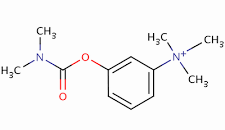 Mode d’action des anticholinestérasiquesInhibition de l’acétylcholinestérase qui hydrolyse l’ACh libérée dans la fente synaptiqueRalentit le métabolisme de l’ACh et augmente sa concentration dans la fente synaptiqueACh déplace les molécules de curares non dépolarisant des récepteurs nicotiniques pré et postsynaptiquesmécanisme de compétition suivant la loi d’action de masse⇒ Risque de recurarisation : si ACh < curaresLa Décurarisation ne peut s’amorcer que si déjà quelques récepteurs à acétylcholine se sont libérésLa Néostigmine ne marche pas en cas de curarisation profondeNéostigmine hydrolysée par l’AChestérase, t1/2 30 min Effets présynaptiques: provoquent contraction musculaire et rétrocontrôle positif sur sécrétion d’ACh Inhibe la butyrylcholinestérase (pseudocholinestérase)PharmacodynamieAnticholinestérasiques administrés quand l’effet des myorelaxants non dépolarisant commence à s’estomperAccélère la décurarisation spontanée déjà amorcéeDurée de l’effet antagoniste : 1 à 2 hDélai d’action dépend de :La profondeur du bloc au moment de l’antagonisationLa dose de l’antagonisteLa durée d’action du myorelaxantLa présence ou non d’un halogénéDe l’antagonistePharmacocinétiqueAprès administration IV pic plasmatiqueDélai d’action 7-11 minEfficacité plus rapide quand TOF déjà à 4Décroissance d’abord rapide : distribution (5-10 min)Puis décroissance lente : éliminationt1/2ß 60-120 minMétabolisme hépatique, élimination rénaleAutres effets pharmacologiquesCardiovasculaires Importante stimulation vagale : bradycardie, bradyarythmie, ES nodales ou ventriculaires, asystolie Prévention des manifestations vagales avec anticholinergiques : atropine, qui bloque les récepteurs muscariniques mais pas nicotiniques Atropine agit en 1 min, pour une durée de 30 à 60 minRespiratoires↗ C d’ACh au niveau de l’arbre trachéobronchique, stimulation des réc muscariniques et bronchoconstriction↗ R des bronches minimisée par l’atropineDigestifsHypersalivation et ↗ de la motricité digestive, ↗ tonus SIOAtropine réduit l’hypersalivationFacteurs modifiant l’efficacité de l’antagonisation Insuffisance rénaleSécrétion par le tubule, IR diminue la Cl, sd muscariniqueAnomalies métaboliquesAntagonisation moins efficace quand alcalose métabolique ou acidose respiratoirePathologies neuromusculairesCI: myotonie et dystrophie musculaireNiveau du bloc au moment de l’antagonisationImportance fondamentale du monitorageAgeAntagonisation de la curarisation chez NN et enfant au moins aussi rapide que chez l’adulteInteractions médicamenteusesHalogénés, AL, antiarythmiques, antibiotiques, MgSO4, antagonistes calciques potentialisent le bloc neuromusculairePhénytoïne et carbamazépine s’opposent au bloc musculaireConstante de temps au niveau du compartiment musculaire plus faible pour les agents les moins soluble (sévoflurane, desflurane)Potentialisation plus précoce mais moins prolongéeCas particulier du mivacuriumMivacurium hydrolysé par pseudocholinestérases plasmatiquesCl plasmatique totale la plus élevéeAnomalie avec diminution de l’activité des enzymes: allongement de la durée d’actionNéostigmine: inhibiteur partiel des pseudocholinestérasesConduite pratiqueIndicationAntagonisation du bloc neuromusculaire résiduel après administration d’un curare non dépolarisant, quand critères de réveil réunis (Il faut au moins 2 réponses au TOF à l’adducteur du pouce pour antagoniser )Contre-indications Myotonie, angor instable, asthme sévèreQuand antagoniser?Après 4 réponses au TOF à l’adducteur du pouceQuel produit?Néostigmine (Prostigmine®)Quelle dose?40 Tg/kg, maximum 50 Tg/kgAssociation thérapeutique indispensableAtropine 15-20 Tg/kg, injectée avantContrôle de l’efficacitéT4/T1≥90%, en 15-30 minutesγ-cyclodextrines, Sugammadex (Bridion®)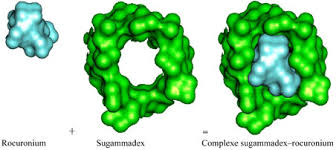 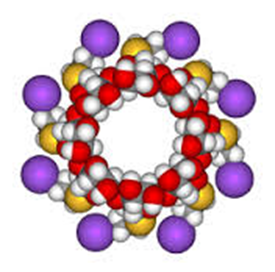 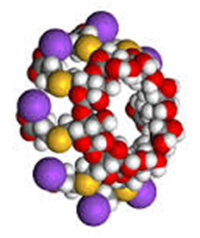 Notion fondamentaleLes γ-cyclodextrines sont spécifiques des curares stéroïdiensCoeur lipophile et couronne hydrophileLe sugammadex est spécifique du rocuronium (Esmeron®) et du vécuronium (Norcuron®)Rocuronium>vecuroniumMécanisme d’action du sugammadex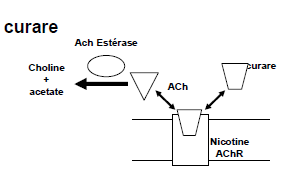 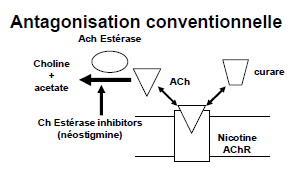 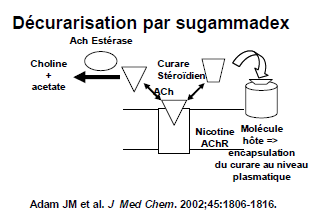 Mode d’actionInteraction entre rocuronium et sugammadex se déroule dans le plasmaAprès injection les molécules de S vont rapidement capter les molécules de RBaisse très rapide des concentrations de R libre dans le plasmaDiffusion passive du R des récepteurs nicotiniques à l’ACh post-synaptiques de la jonction neuromusculaire vers le plasmaDisparition de la curarisationl’Esméron a la plus forte affinité avec le sugammadexPas d’interaction avec les curares non stéroïdiensInteraction entre sugammadex et esméron    rapport 1 / 1Interaction dans le plasmaDiminution rapide de la concentration de rocuronium libre dans le plasmaDiffusion passive du rocuronium de la jonction neuromusculaire vers le plasma selon le gradient de concentrationEffet rapide (1 à 3 mn ) 25% des récepteurs libres = transmission neuromusculaire normaleLe complexe formé ne peut se dissocierPas de risque de recurarisation si la quantité de sugammadex est adéquate à la quantité de rocuronium CAD si l’on adapte la posologie du sugammadex à la profondeur du blocÉlimination du complexe par les urines :de 2 H à 3 à 6 H  ,chez le dialysé et IR terminale élimination mal connuepas d’interférence avec la fonction hépatiqueEffets Cliniques Du SugammadexDécurarisation rapide entre 1,5 à 3 mn quel que soit la profondeur du bloc (T4 / T1≥ 0,9)Adapter la posologie à la profondeur du bloc, donc monitorage obligatoirePosologieBloc profond : pas de réponse au TOF et 1à 2 réponses au PTC=   4 MG / KG (T4 / T1 à 0,9 en 3 mn )Bloc modéré : 2 réponses au TOF=  2 MG / KG   ( T4 / T1 à 0,9 en 2 mn )Décurarisation immédiate après bolus de rocuronium de 1,6 mg / kg=  16 MG / KG   (T4 / T1 à O,9 en 1,5 mn )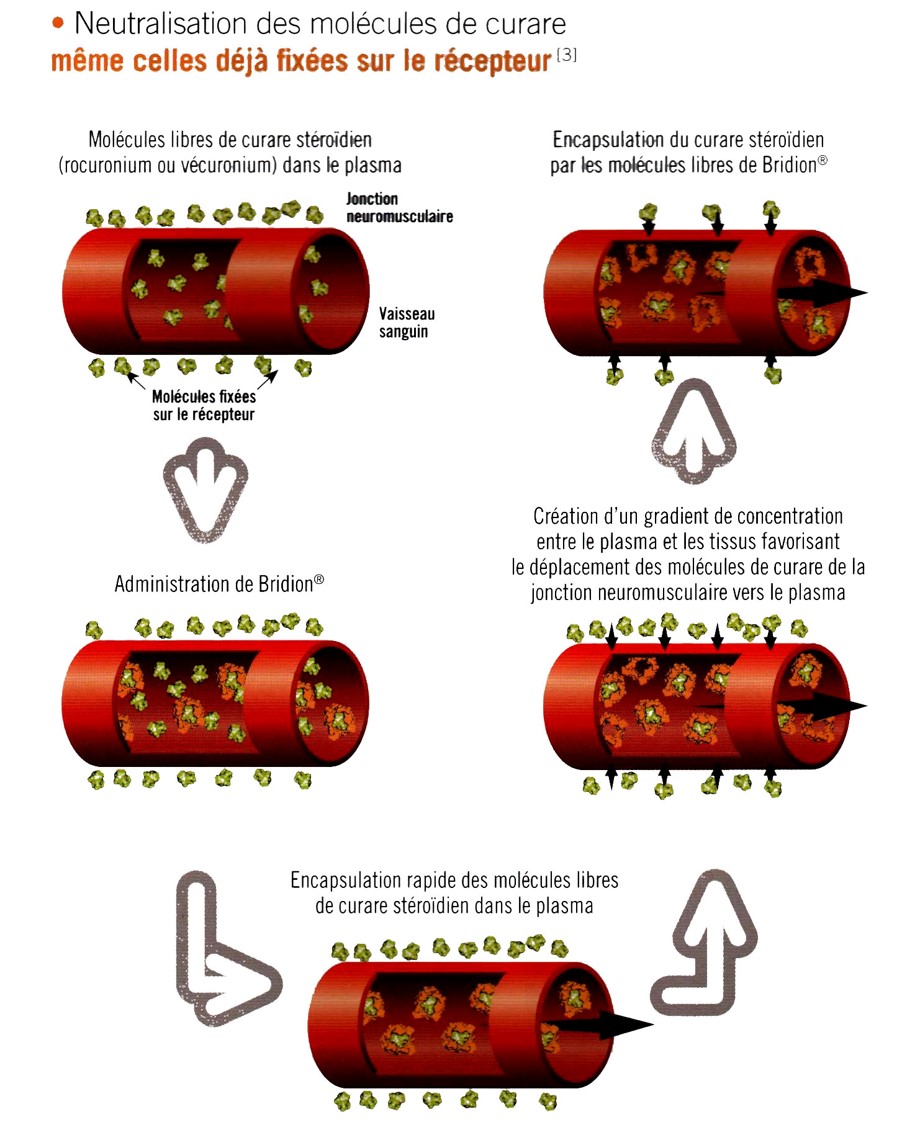 